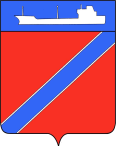 ПОСТАНОВЛЕНИЕАДМИНИСТРАЦИЯ ТУАПСИНСКОГО ГОРОДСКОГО ПОСЕЛЕНИЯТУАПСИНСКОГО РАЙОНА  от __17.12.2018__                                                                   № ___1450____г. ТуапсеО предоставлении ООО фирме «Торес» разрешения на отклонение от предельных параметров разрешенного строительства на земельном участке с кадастровым номером: 23:51:0301005:256, расположенном по адресу: Краснодарский край, г.Туапсе, ул. Сочинская 	В соответствии с Градостроительным кодексом Российской Федерации, Федеральным законом от 6 октября 2003 года № 131-ФЗ «Об общих принципах организации местного самоуправления в Российской Федерации», Правилами землепользования и застройки Туапсинского городского поселения Туапсинского района, утвержденными решением Совета Туапсинского городского поселения от 24 сентября 2015 года № 43.2, учитывая заключение о результатах публичных слушаний от 11 декабря 2018 года,  п о с т а н о в л я ю: 	1. Предоставить ООО фирме «Торес» разрешение на отклонение от предельных параметров разрешенного строительства на земельном участке, площадью 587 кв.м., расположенном по адресу: Краснодарский край, г.Туапсе, ул. Сочинская, с кадастровым номером: 23:51:0301005:256, с установлением следующих параметров: минимальный отступ застройки от границ участка от т.3 до т.5 – от 2,70 до 2,45 м; от т.5 до т.6 -1,65 м; минимально допустимая площадь озеленения – 3% (в части II ст.10, таблица 1 п.8 ПЗЗ); минимальная высота зданий, сооружений от уровня планировочной отметки до конька кровли или верха парапета здания – не менее 6,0м., минимальное количество мест для хранения индивидуального автотранспорта для посетителей и работников – отсутствует в границах участка (в части II статья 12, таблица 2 п.7 «ПЗЗ»), минимальное количество мест на погрузочно- разгрузочных площадка на территории земельного участка (погрузка-разгрузка «с колес») (в части II статья 13 «ПЗЗ»), при условии заключения с администрацией города договора на размещение объектов на землях или земельных участках без предоставления земельных участков и установления сервитутов.	2.  Отделу имущественных и земельных отношений (Винтер):	1) опубликовать настоящее постановление в газете «Черноморье сегодня»;	2) разместить настоящее постановление на официальном сайте администрации Туапсинского городского поселения Туапсинского района в информационно - телекоммуникационной сети «Интернет».3. Контроль за выполнением настоящего постановления возложить на заместителя главы администрации Туапсинского городского поселения Туапсинского района  М.В. Кривопалова.	4. Постановление вступает в силу со дня его подписания.  Глава Туапсинскогогородского поселенияТуапсинского района					   		            В.К. Зверев 